8 марта 2022 года вниманию зрителей была представлена праздничная концертная программа «Симфония весны».Участники художественной самодеятельности районного Дворца культуры «Юбилейный» и воспитанники хореографического отделения Детской школы искусств порадовали зрителей своими необыкновенно красивыми творческими номерами.В адрес всех представительниц прекрасной половины человечества прозвучали теплые, душевные слова поздравлений и пожеланий, а также вокальные номера в исполнении солистов РДК «Юбилейный». 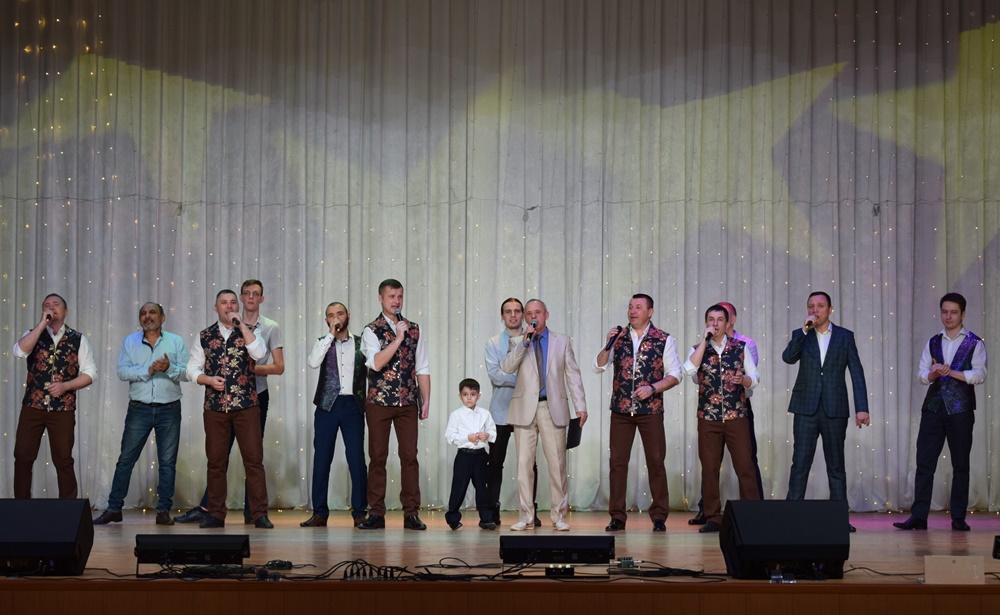 